NATIONAL ASSEMBLY QUESTION PAPER: 2 OF 2019QUESTION FOR WRITTEN REPLY QUESTION NO:  210		 				Ms P T van Damme (DA) to ask the Minister of Minister ofTelecommunications,  Postal Services and Communications:Whether she has appointed a panel to advise her on the 2018 turnaround strategy of the SA Broadcasting Corporation (SABC); if so, what (a) is the name of each person serving on the panel, (b) is the expertise of each member, (c) are the qualifications of each member, (d) amount is each member paid to serve on the panel, (e) is the total number of meetings that have been held since the panel was appointed and (f) was the outcome reached by the panel regarding the turnaround strategy of the SABC?         REPLYNo, the Minister did not appoint a panel to advise her on the 2018 Turnaround Strategy of the South African Broadcasting Corporation (SABC). Ms. Stella Ndabeni-Abrahams, MPMinister Date: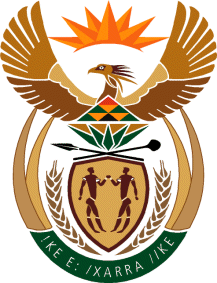 MINISTRY OF COMMUNICATIONS
REPUBLIC OF SOUTH AFRICAPrivate Bag X 745, Pretoria, 0001, Tel: +27 12 473 0164   Fax: +27 12 473 0585Tshedimosetso House,1035 Francis Baard Street, Tshedimosetso House, Pretoria, 1000